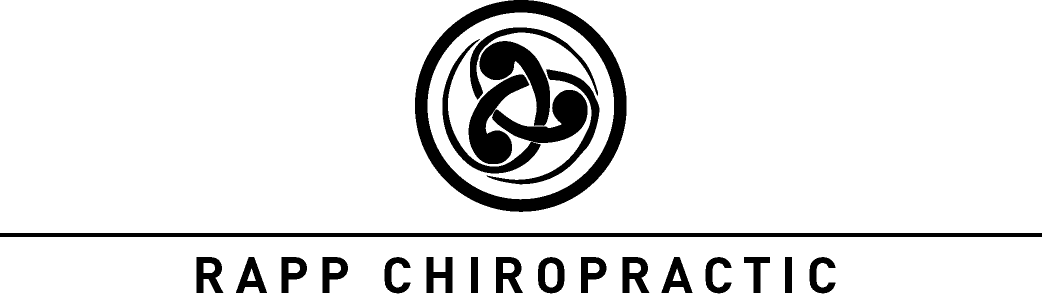 Patient InformationDate_________________________________________________Patient Name__________________________________________		Last Name		  _____________________________________________________                          First Name		           Middle InitialAddress______________________________________________City_________________________________________________State _____________________ Zip_______________________Sex         M           F        Birthdate ______________________        Married                          Single                        PartneredOccupation___________________________________________Employer____________________________________________Home Phone (_____)___________________________________Cell Phone (_____)_____________________________________Work Phone (_____)____________________________________Email ________________________________________________How did you hear about us? _____________________________IN CASE OF EMERGENCY, CONTACTName_______________________________________________Relationship__________________________________________Phone (_____)________________________________________InsurancePrimary Insurance Co._________________________________Secondary Insurance Co._______________________________Auto Claim #________________________________________Policyholder_________________________________________Policyholder’s Date of Birth_____________________________Guarantor __________________________________________Relationship to Patient_________________________________ASSIGNMENT AND RELEASEI certify that I, and/or my dependent(s), have insurance coverage with_________________________________________________		Name of Insurance Company(ies)and assign directly to Rapp Chiropractic all insurance benefits, if any, otherwise payable to me for services rendered. I understand that I am financially responsible for all charges whether or not paid by insurance. I authorize the use of my signature on all insurance submissions.The above-named doctor may use my health care information and may disclose such information to the above-named Insurance Company(ies) and their agents for the purpose of obtaining payment for services and determining insurance benefits payable for related services. This consent will end when my current treatment plan is completed or one year from the date signed below.____________________________________________________      Signature of Patient, Guardian or Personal Representative____________________________________________________      Print name of Patient, Guardian or Personal Representative__________________   __  _____________________________Date	                  Relationship to Patient		Patient Condition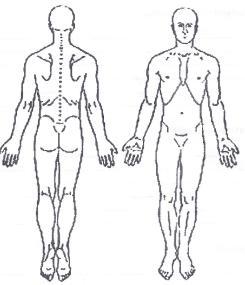 Reason for Visit_____________________________________________________________________When did your symptoms start? _______________________________________________________Are your symptoms getting progressively worse?           Yes               No                  UnknownRate the severity of your pain (average) on a scale from 0 (no pain) to 10 (severe pain) ________Mark an X on the picture where you continue to have pain, numbness, or tingling. Please list all current medications, supplements, past traumas and surgeries:If none, please write none_____________________________________________________________________________________________________________________________________________________________________________________________________________________General Medical InformationFor each of the conditions, please mark the Past/Present column as it pertains to your health history of medical condition. For any of the questions that you placed a check mark next to, please explain in the comment field (below) as clearly as possible.What is your height? ________ ft.   ________ in.         What is your weight? ________  lbs.Do you exercise regularly?    Yes      No    If yes, how often? _________________________________________________________________Past     Present Past     PresentPast     Present           Headache/Migraine           Chest Pain/Angina           Excessive Thirst            Neck pain           Heart Murmurs           Frequent Urination           Upper Back Pain           Stroke           Smoking/Tobacco Use           Mid Back Pain           Anemia           Drug/Alc. Dependency           Low Back Pain           Kidney Disorders            Depression           Shoulder Pain           Bladder Infection           Systemic Lupus           Elbow/Upper Arm Pain           Painful Urination            Epilepsy/Seizures           Wrist Pain           Loss of Bladder Control           Eczema/Skin Rash           Hip/Upper Leg Pain           Prostate Problems           Communicable Disease           Knee Lower Leg Pain           Weight Gain/Loss           Any Childhood Disease           Ankle/Foot Pain           Loss of Appetite           Anxiety           Jaw Pain           Abdominal Pain           Aneurysm           Joint Swelling/Stiffness           UlcerFemales Only           Osteoporosis           Hepatitis            Pregnancy           Arthritis           Liver Disorder           Birth Control           Rheumatoid Arthritis           Gall Bladder Disorder           Hormone Replacement           Bone Fractures           Cancer           Chronic Pelvic Pain           General Fatigue           Tumor           Breast Lumps           Muscular Incoordination           Meningitis           Visual Disturbances           AsthmaMales Only           Dizziness           Chronic Sinusitis           Testicular Lumps           High Blood Pressure           Allergies/Hay Fever           Difficult Urination           Heart Attack/Disease           Diabetes           Erectile DysfunctionIndicate if an immediate family member has had any of the following (parents, siblings, grandparents, aunts, uncles): Rheumatoid Arthritis    Heart Problems    Diabetes    Cancer    High Blood Pressure Other:Other Comments or Concerns: __________________________________________________________________________________ _________________________________________________________________________________________________________________________________________________________________________________________________________________________________________________________________________________________________________________________________________________________________________________________________________________________________________________________________________________________________________________________________________________________________________________________________________  